附件3： 技术要求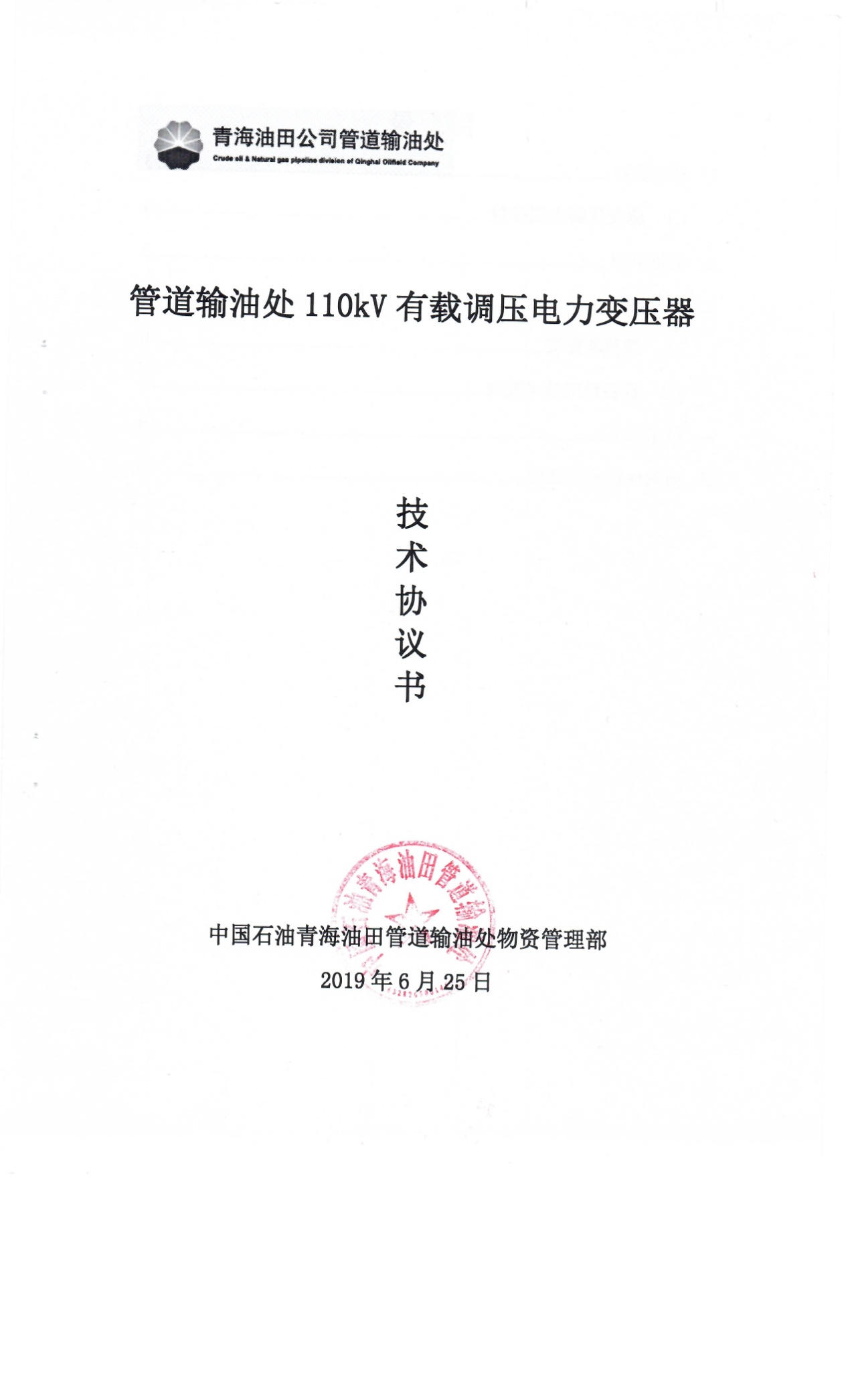 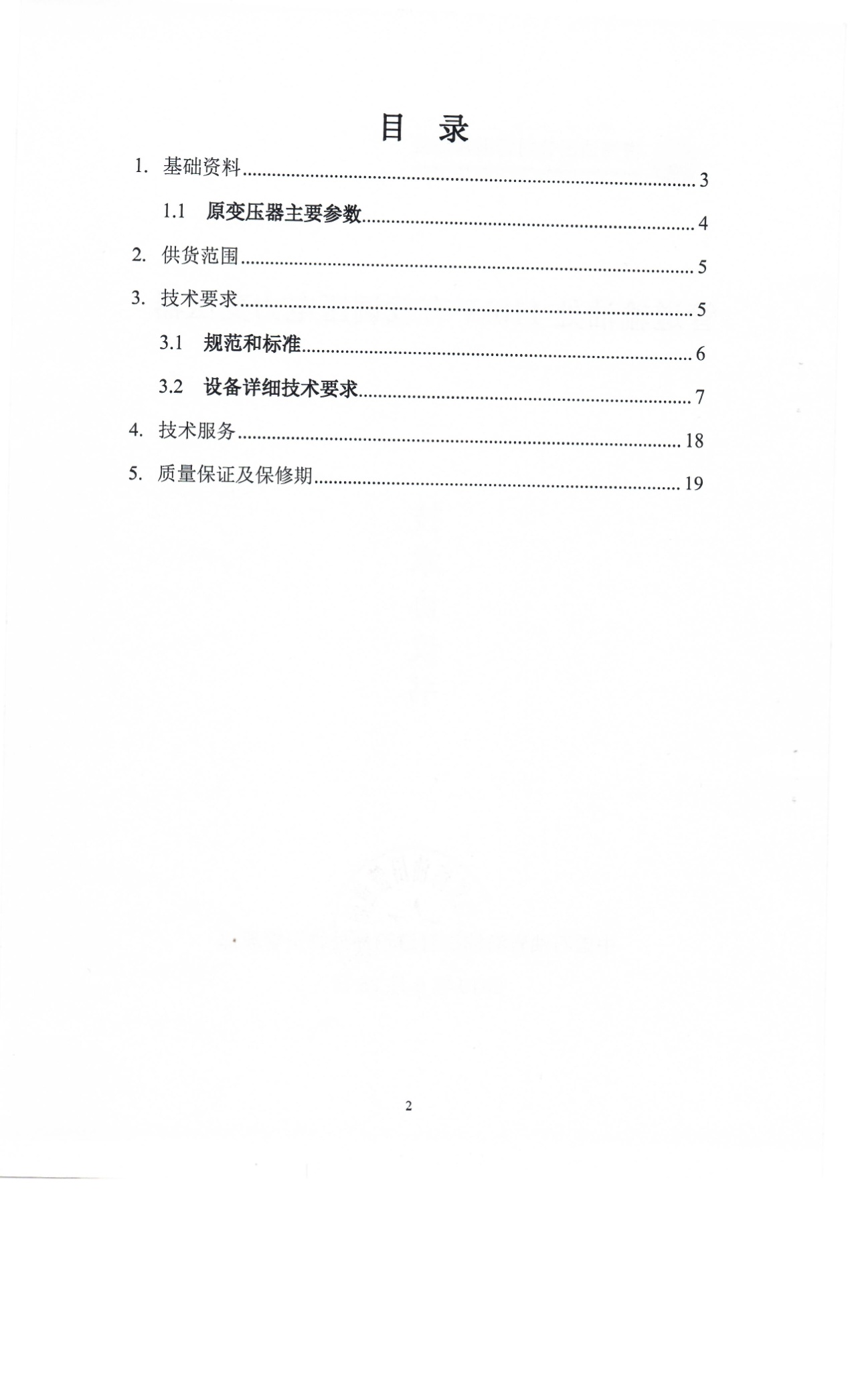 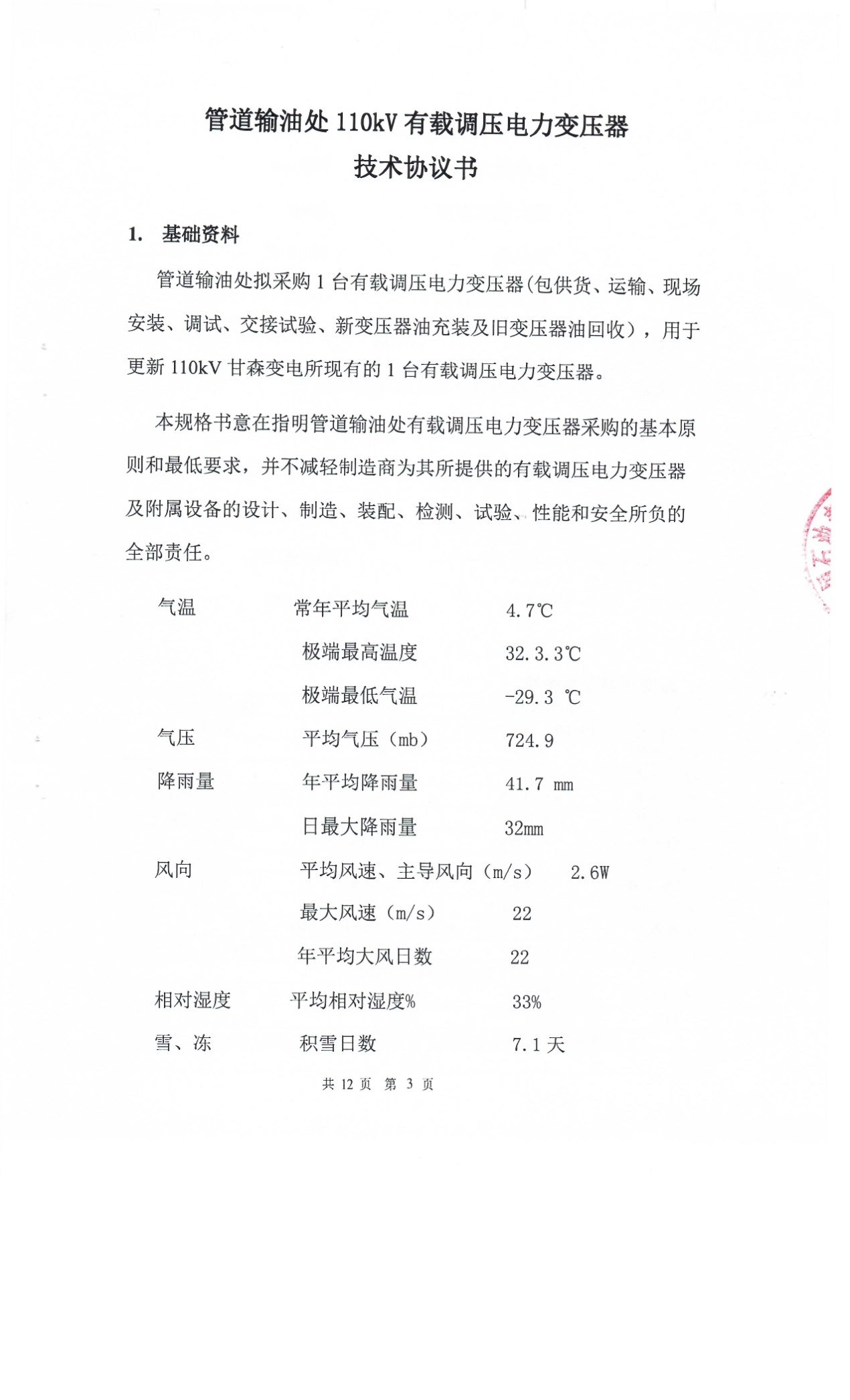 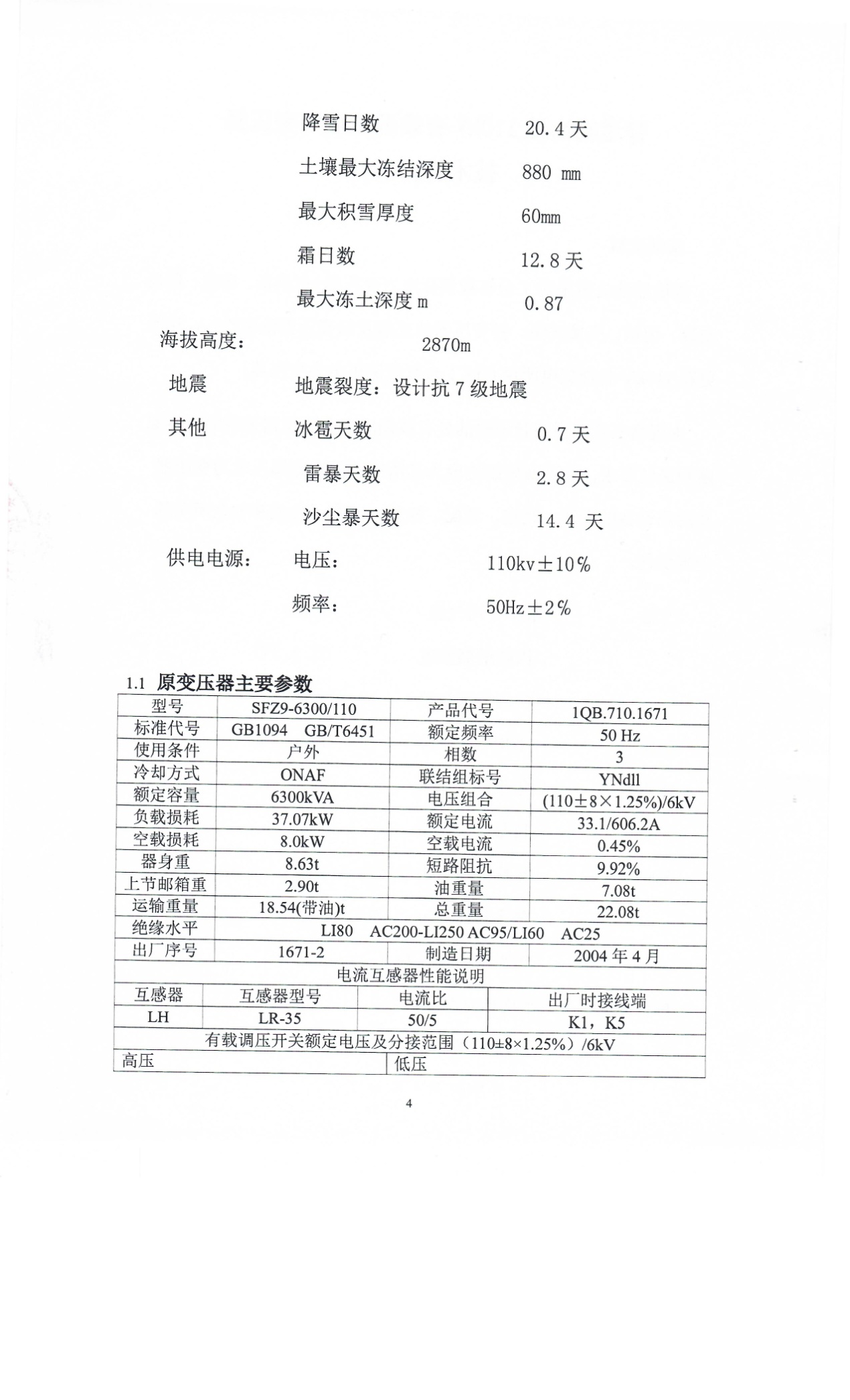 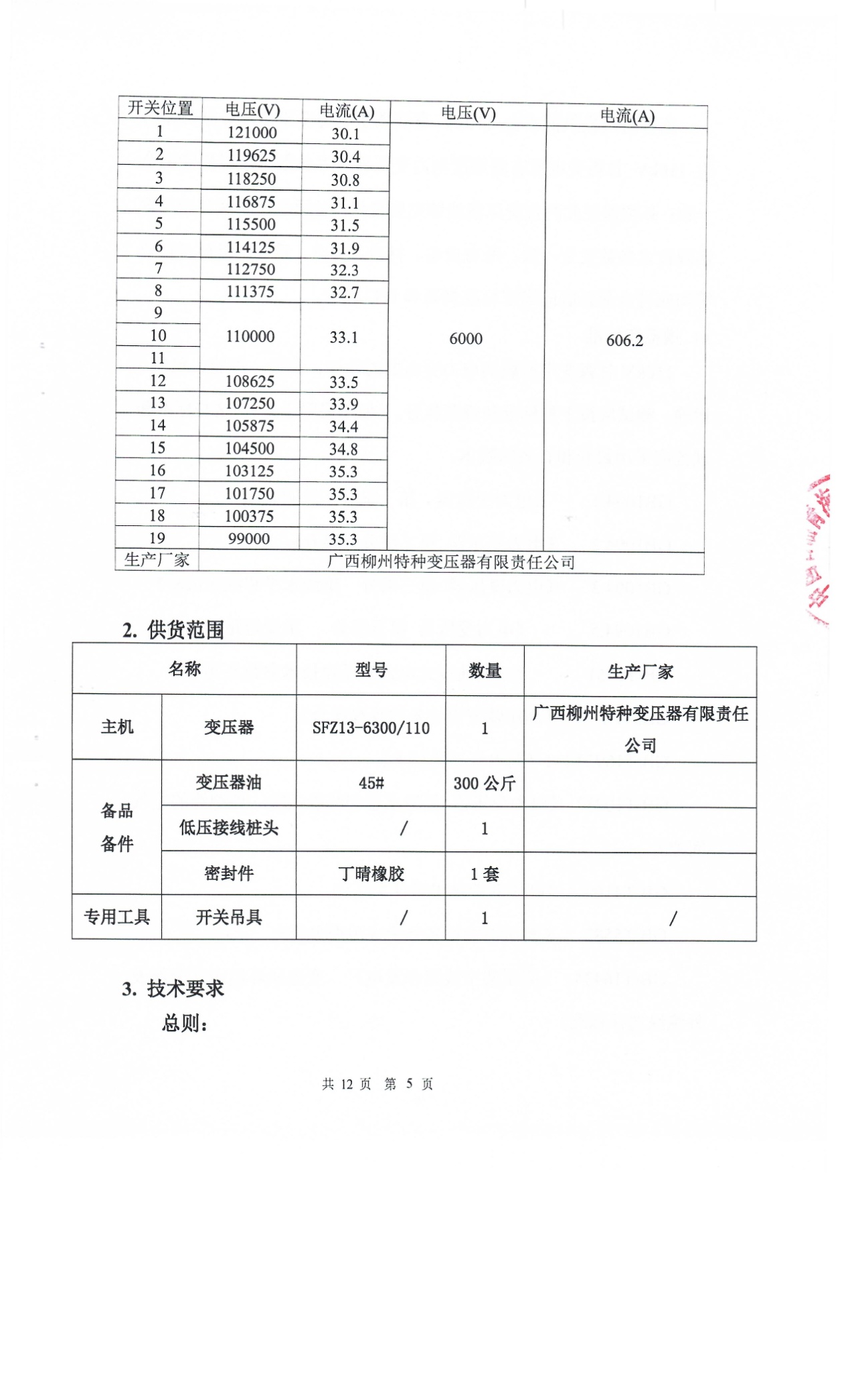 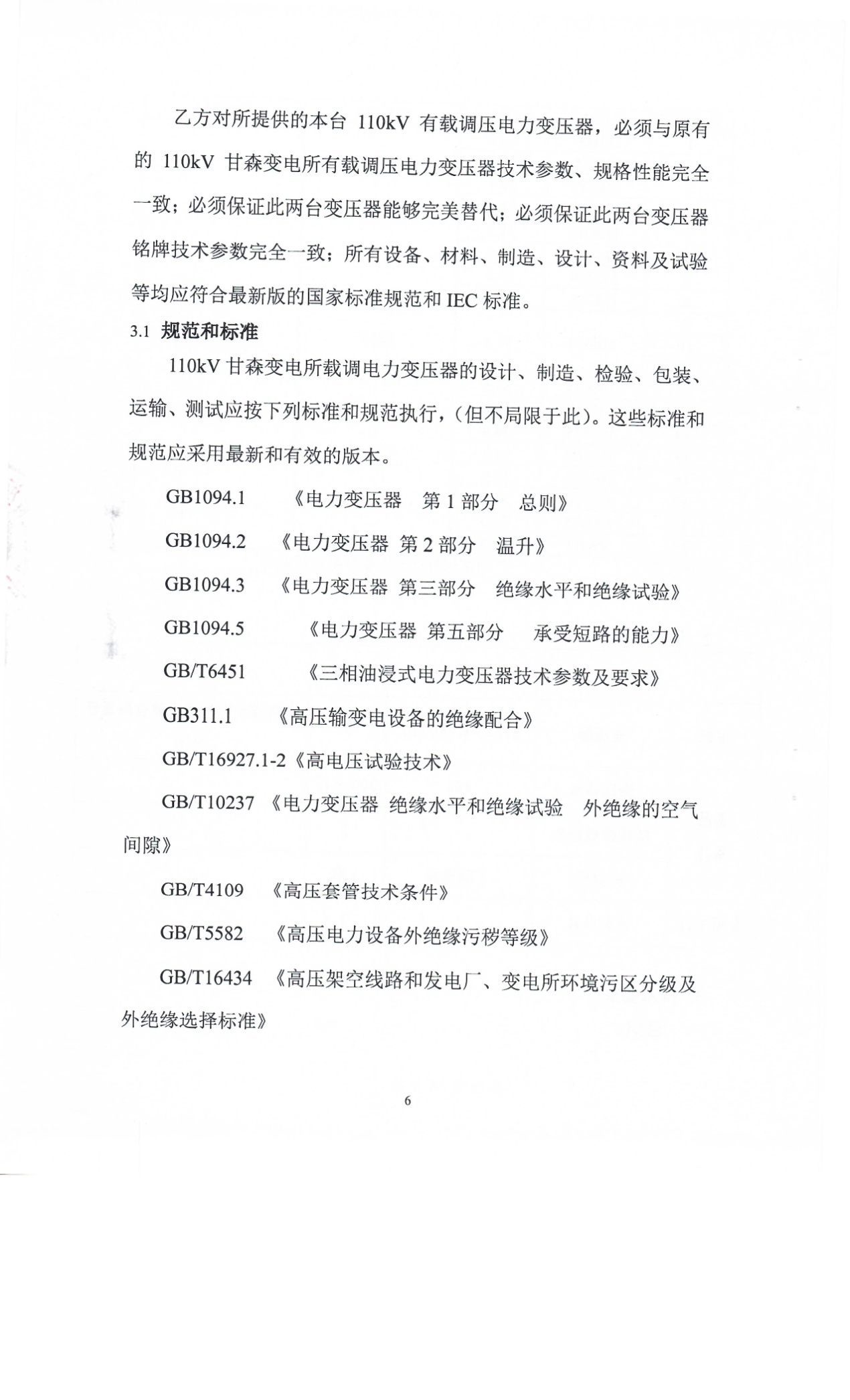 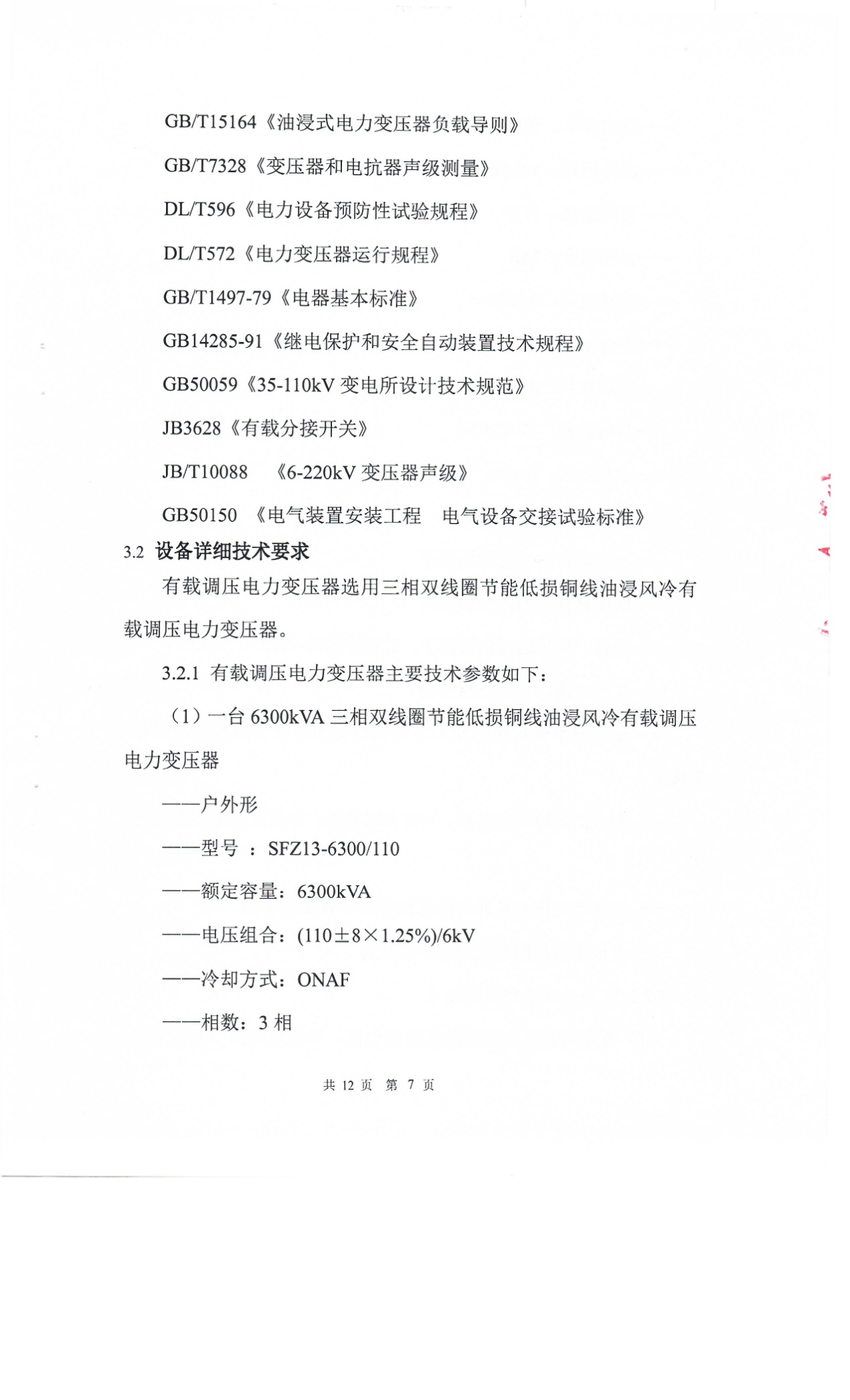 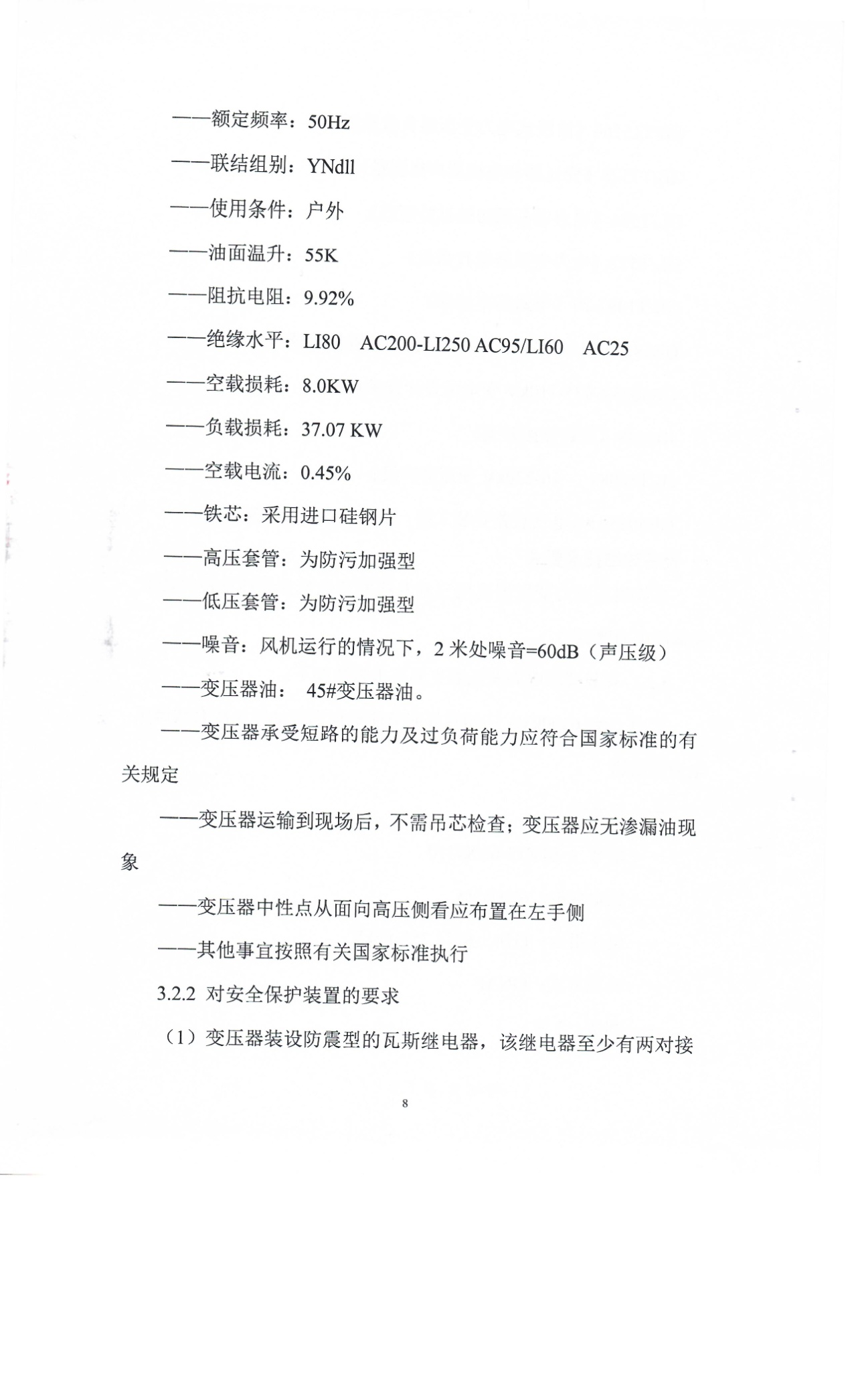 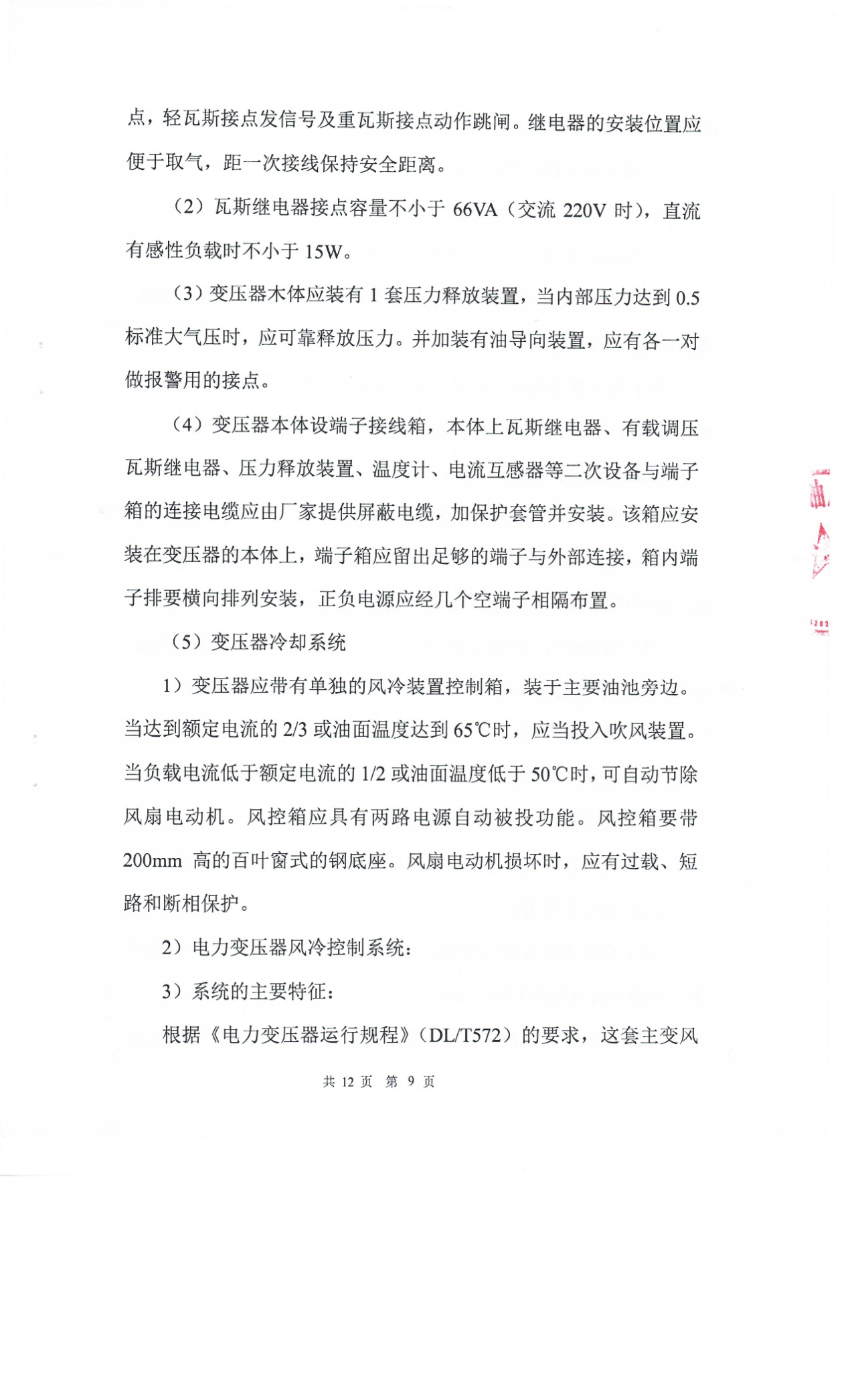 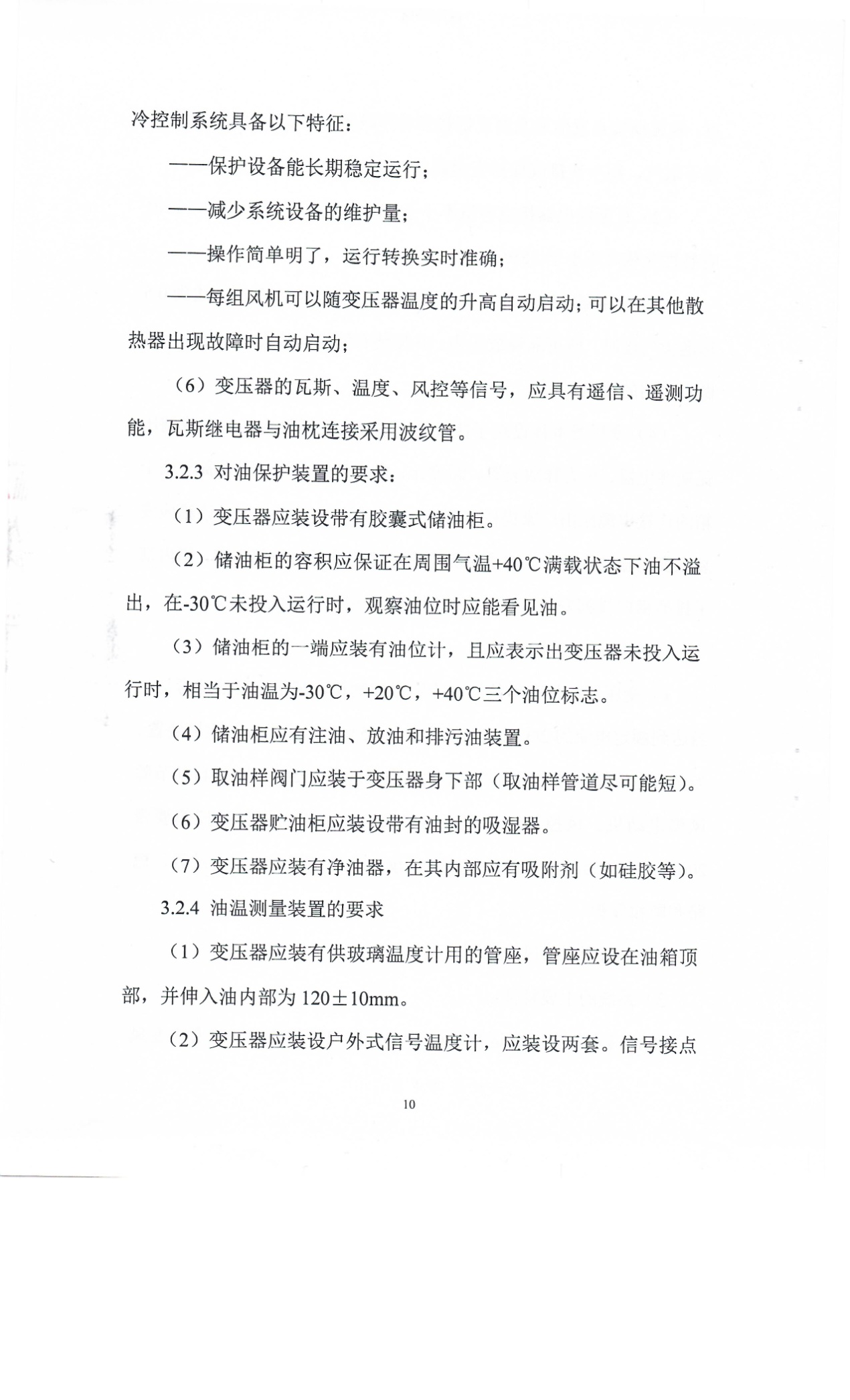 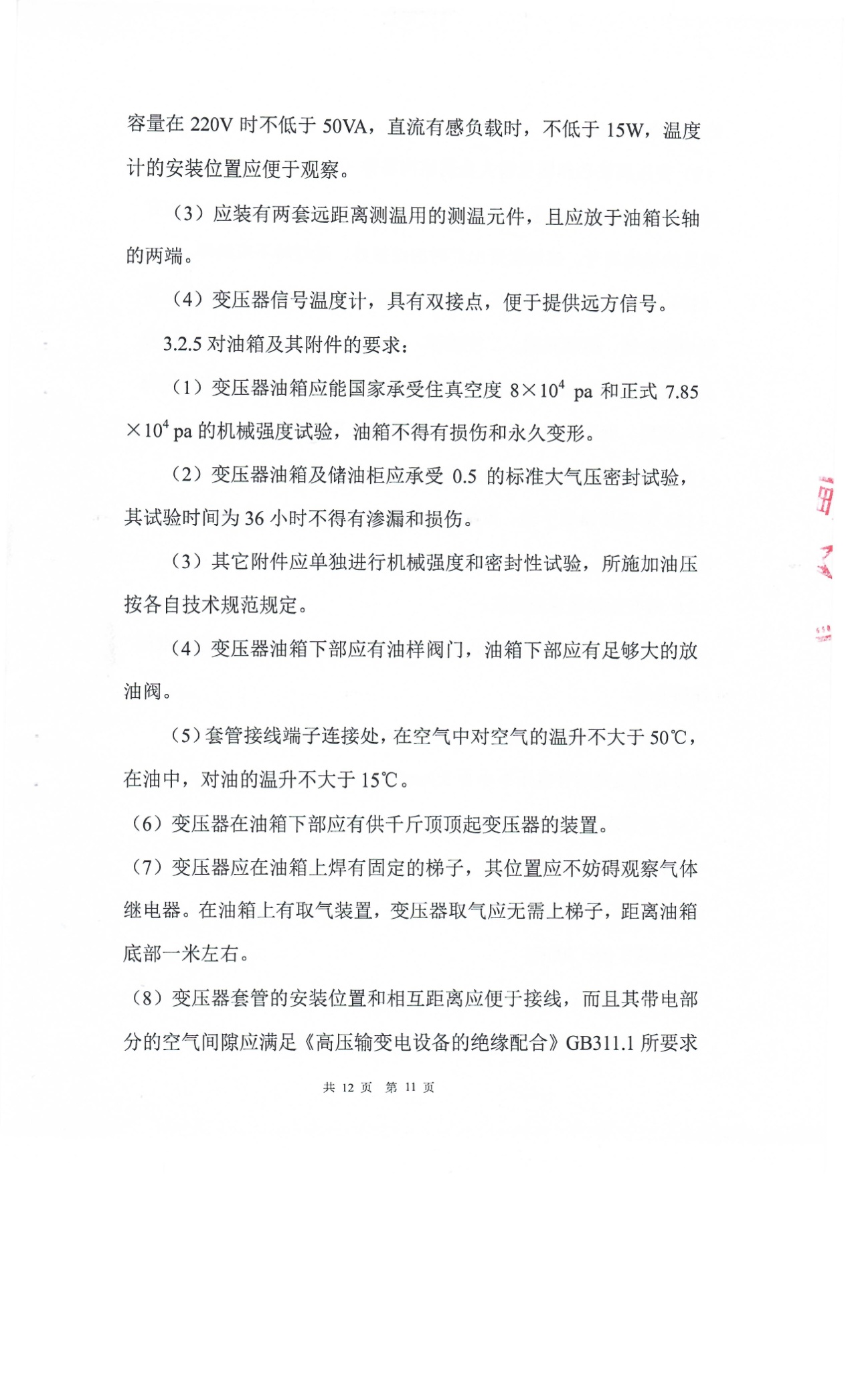 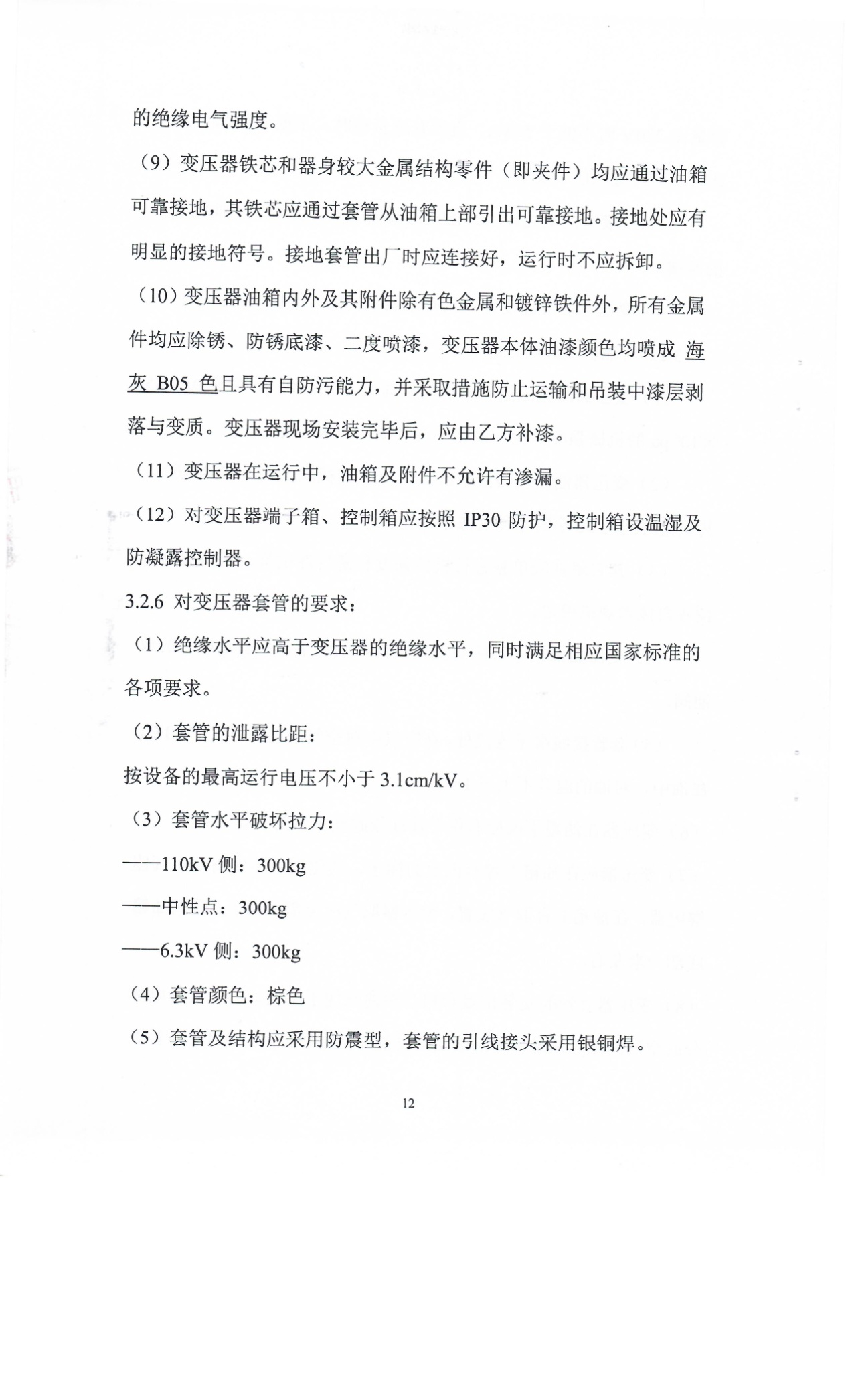 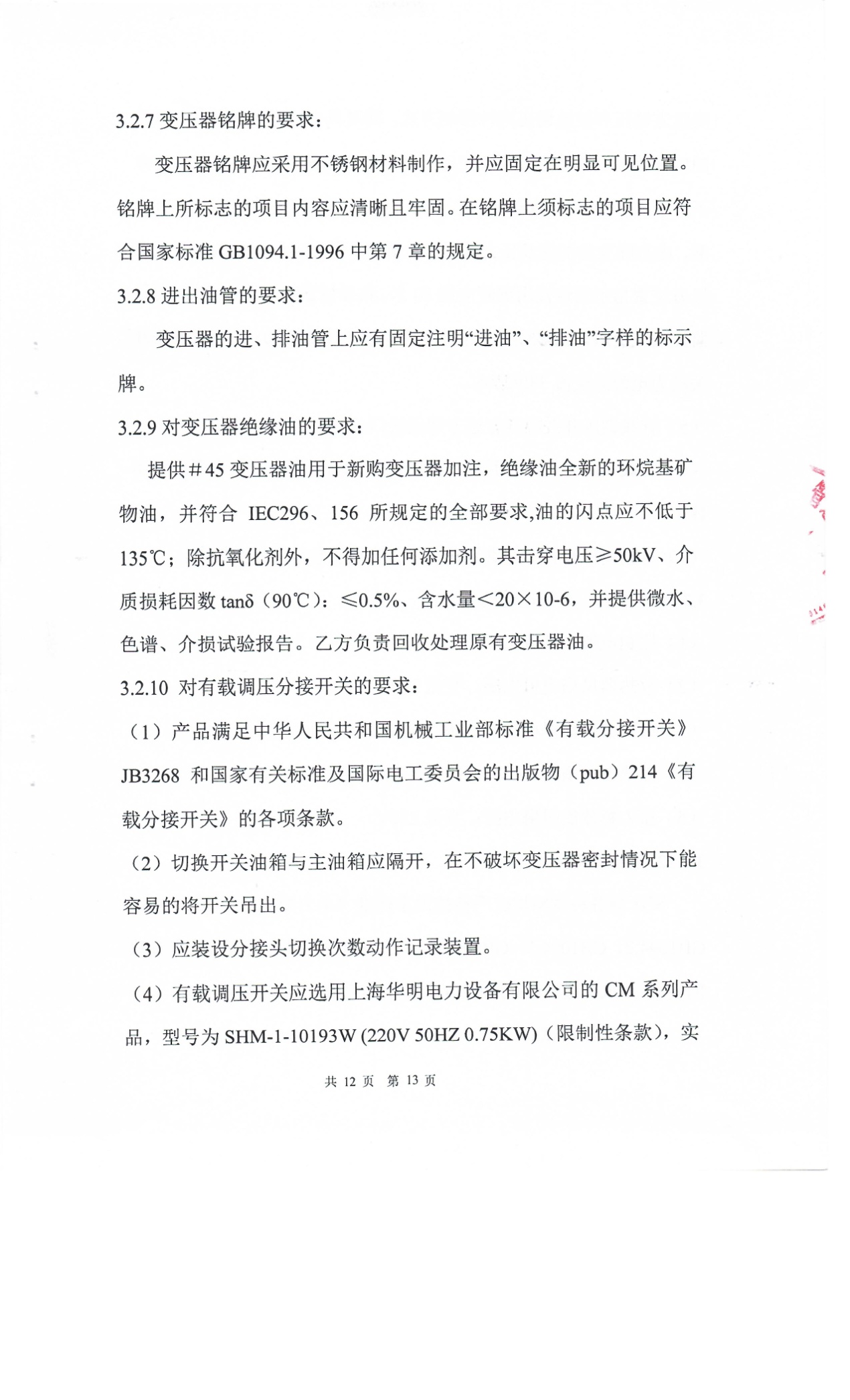 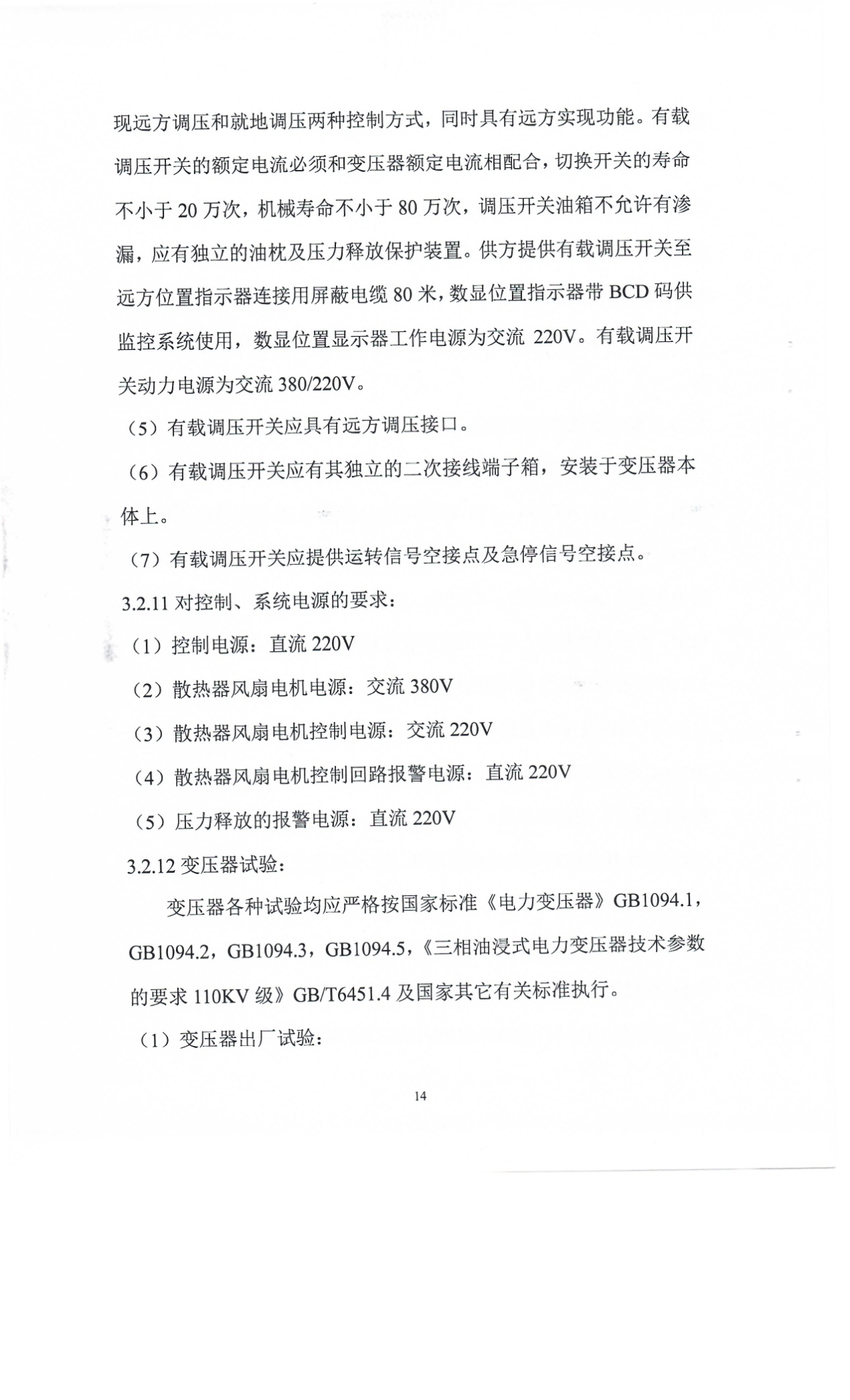 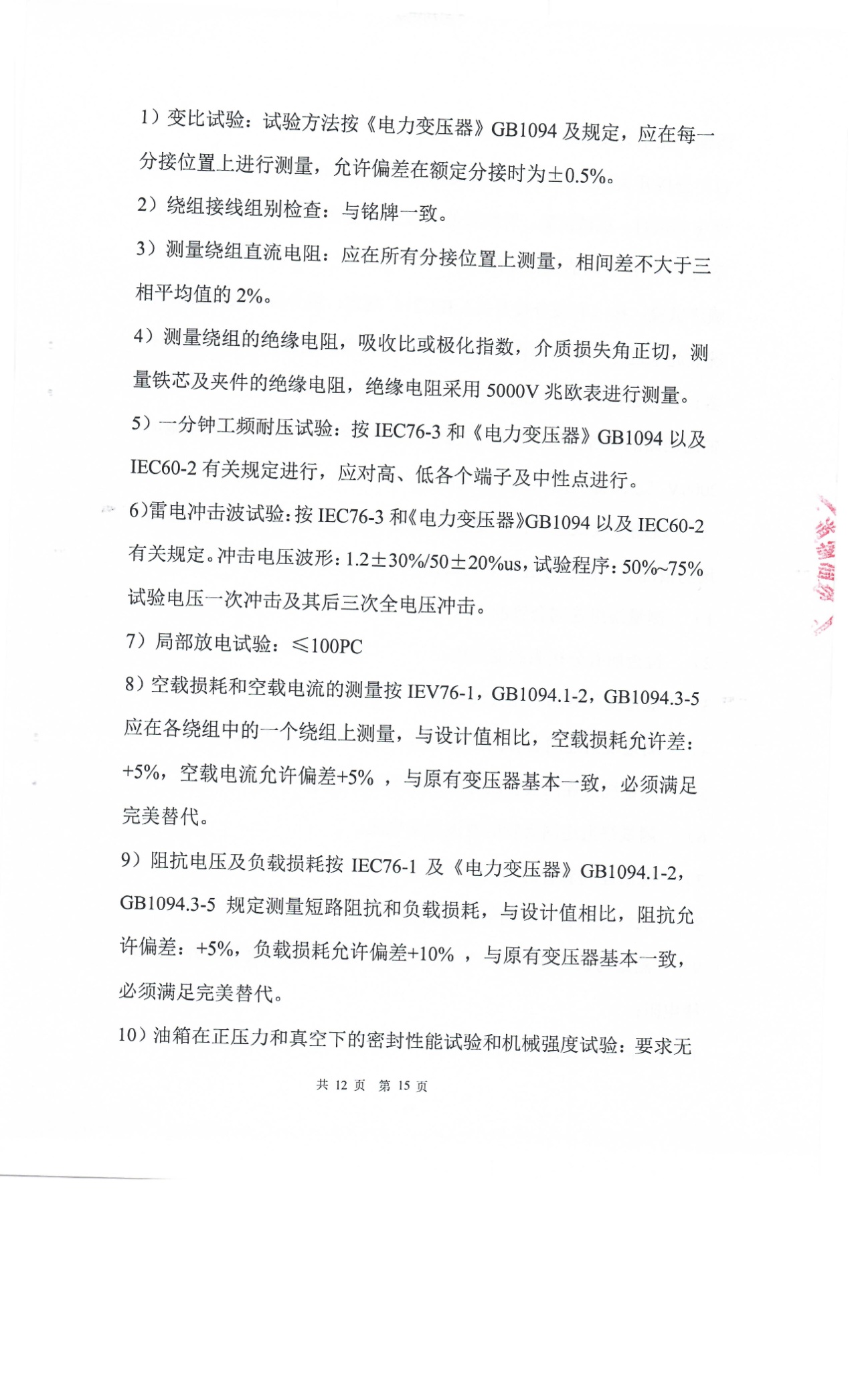 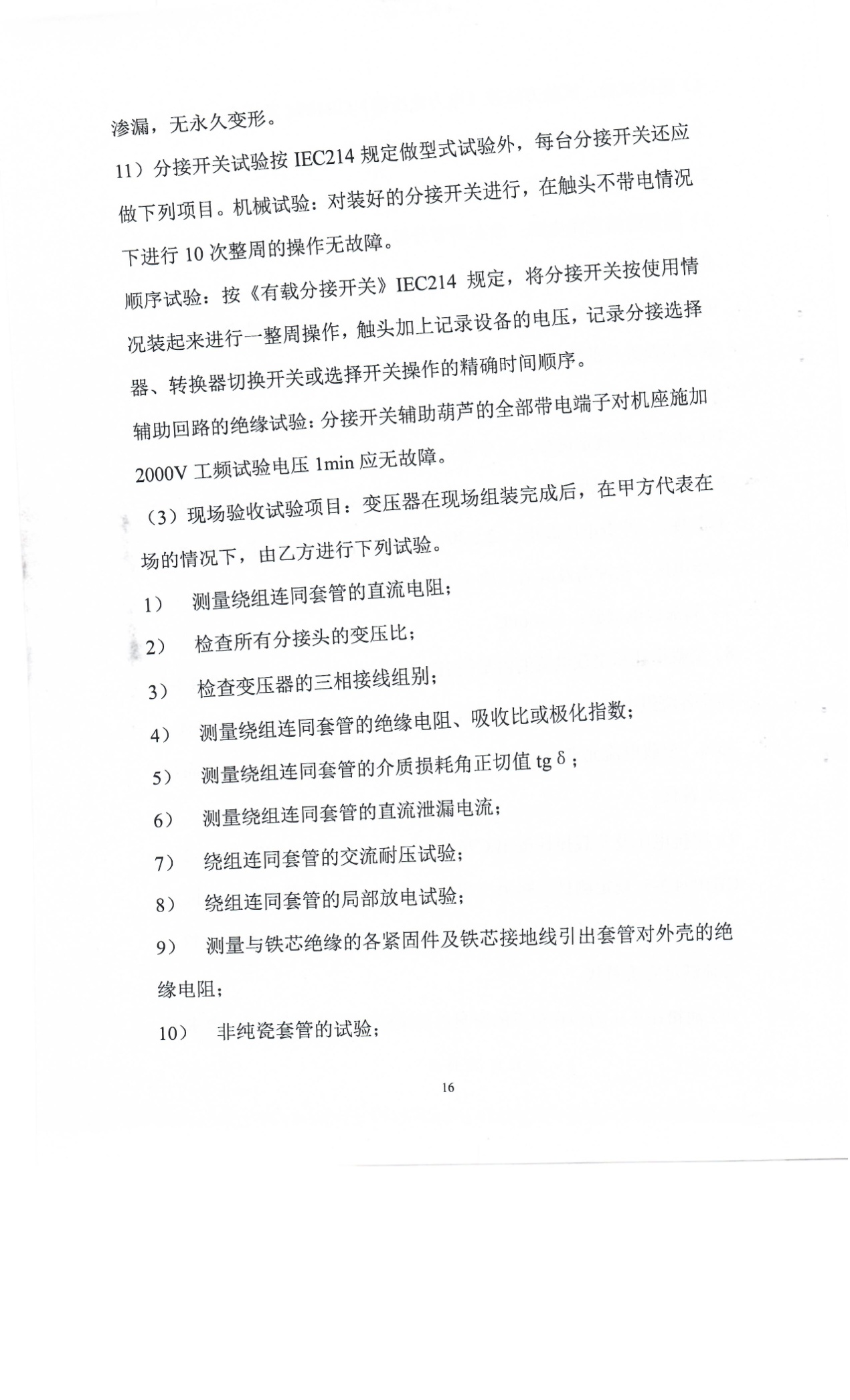 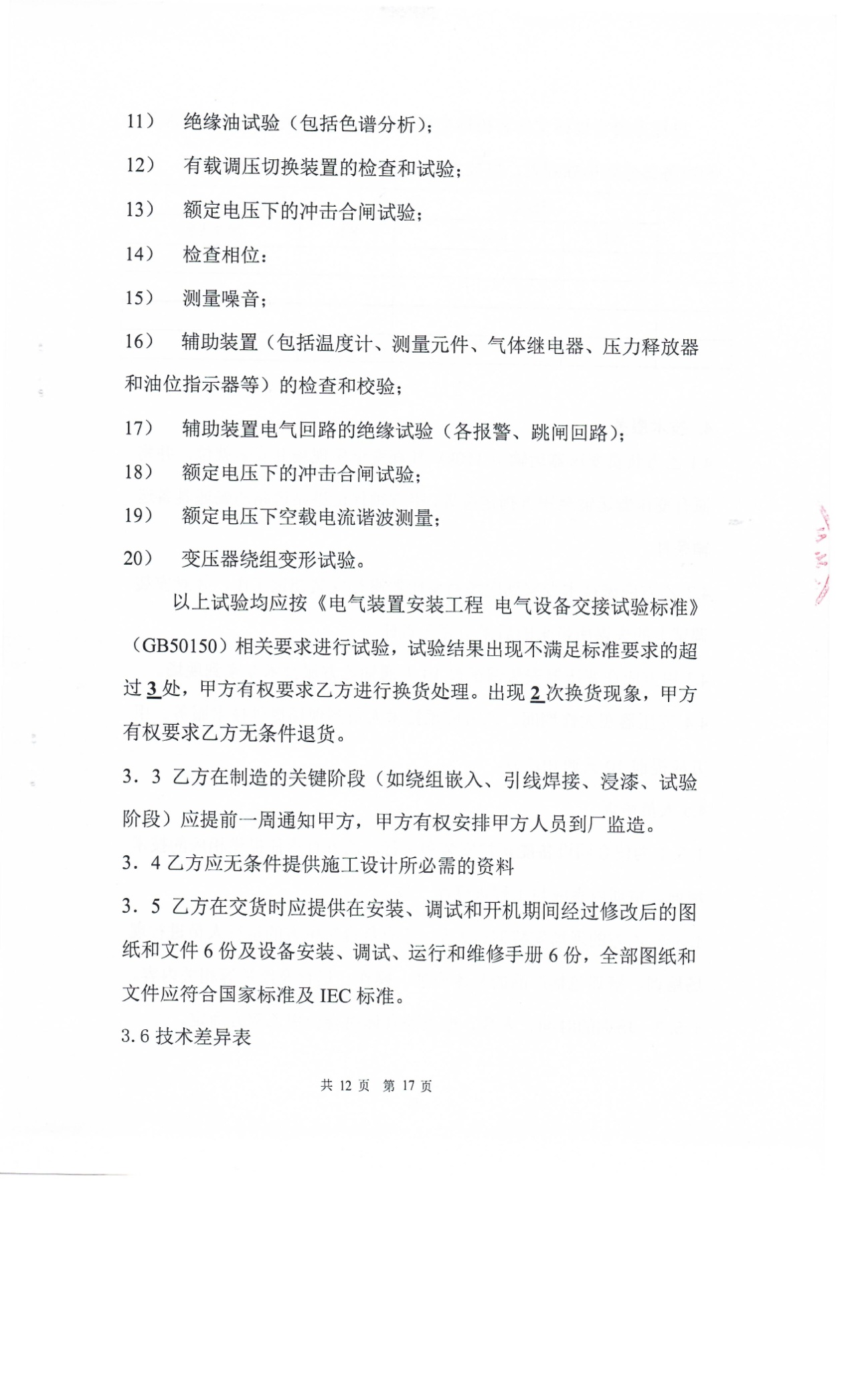 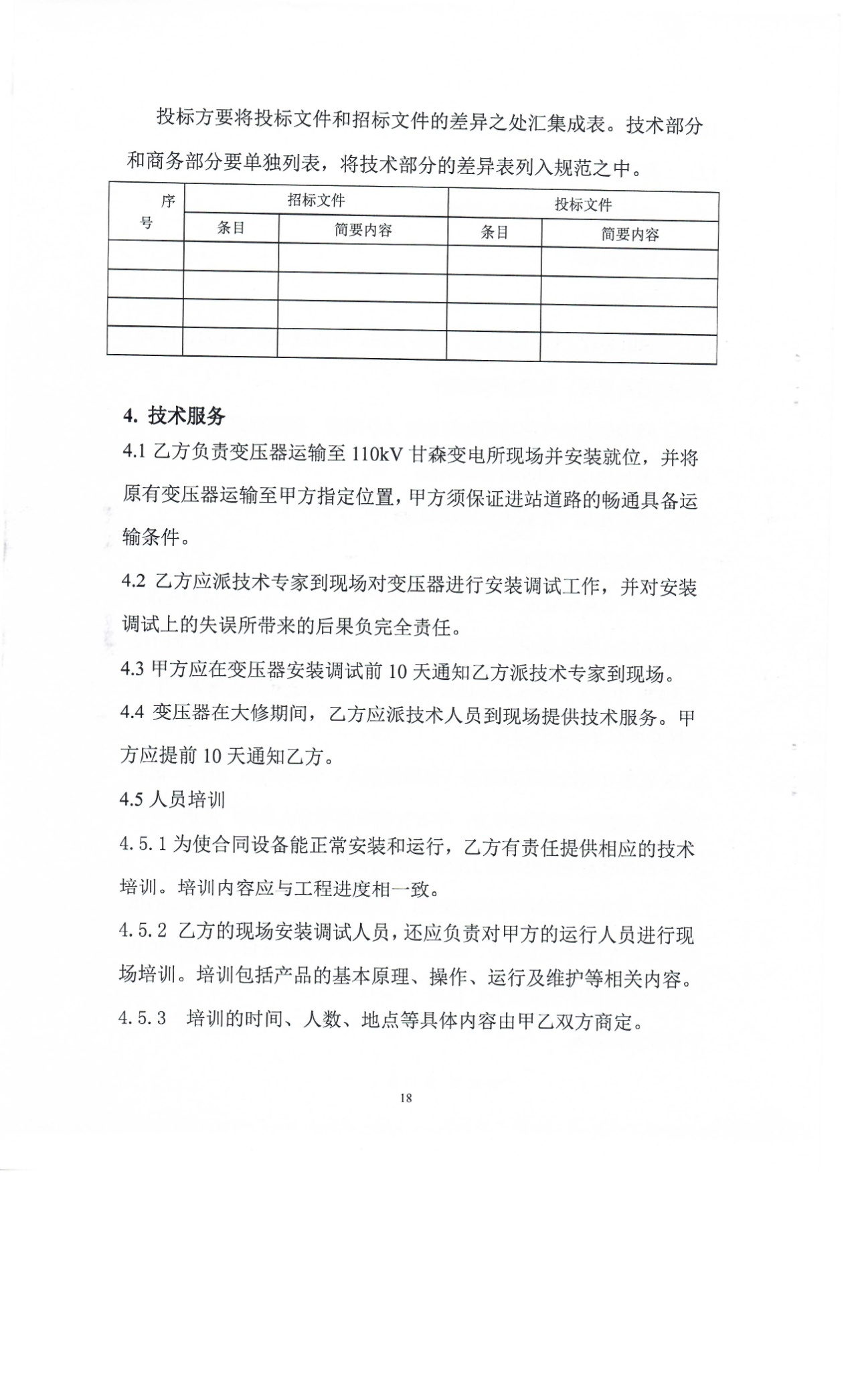 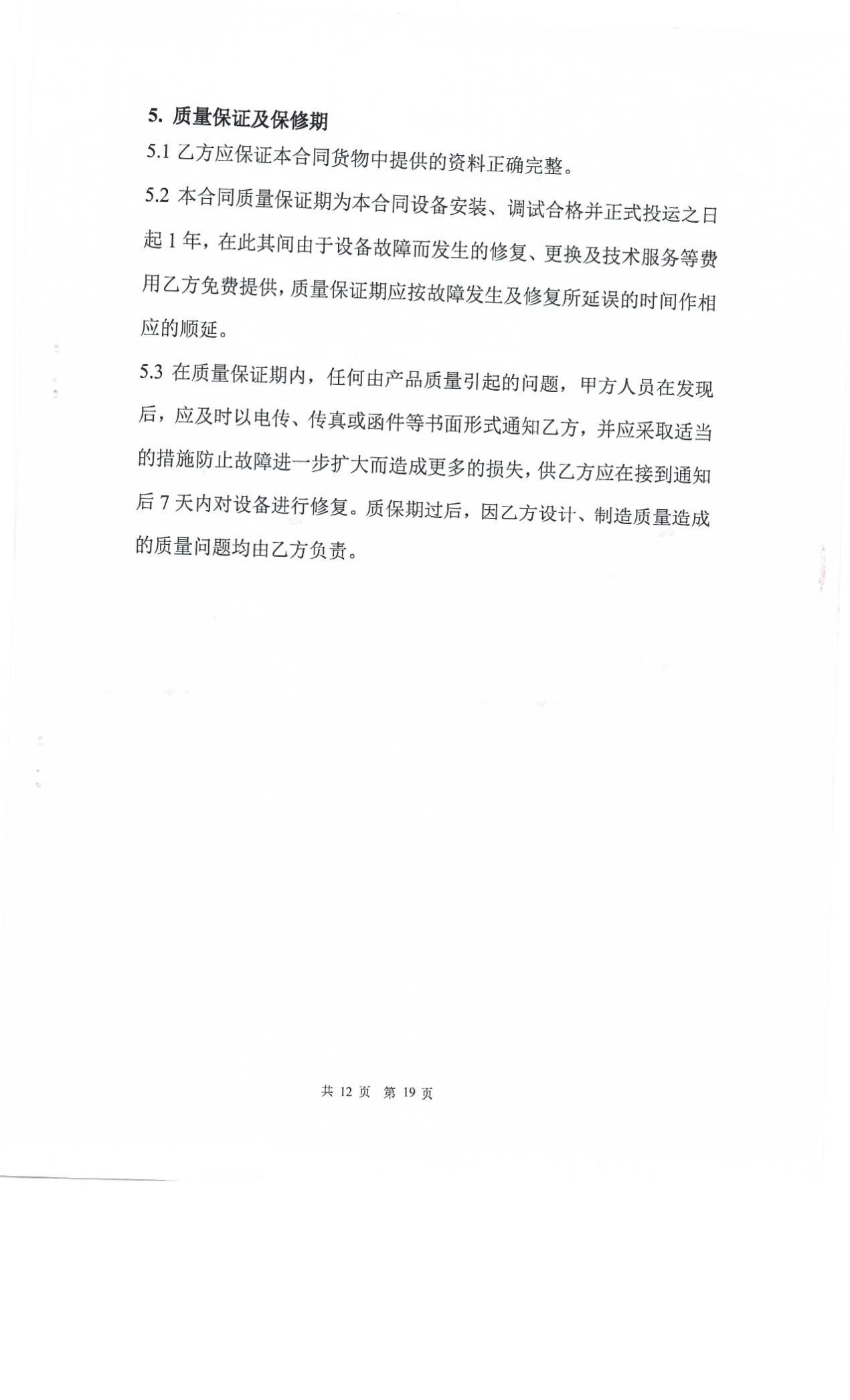 